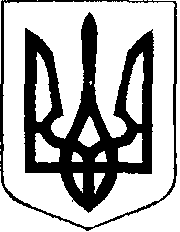                                                У К Р А Ї Н А            Жовківська міська рада  Жовківського району Львівської області	53-я сесія VIІ-го демократичного скликання 				         РІШЕННЯВід  22.09. 2020р.    № 48	м. ЖовкваПро затвердження звіту з експертно-грошової оцінки стосовно викупу земельної ділянки несільськогосподарськогопризначення пл. 0,0042 га. яка розташована в м. Жовква, по вул. С. Петлюри, 2кдля будівництва та обслуговування будівель торгівлі що знаходяться в користуванні гр. Костюку І.В. та надання дозволу на продаж.     Розглянувши клопотання Звіт з експертно-грошової оцінки для викупу земельної ділянки                         пл. 0,0042 га. яка розташована в  м. Жовква , вул. С.Петлюбри, 2к  для  будівництва та обслуговування будівель торгівлі , відповідно до ст. ст. 12, 123,127,128,134, 186 Земельного кодексу України, Закону України «Про оренду землі», Закону України «Про державний земельний кадастр», Закону України «Про внесення змін до деяких законодавчих актів України щодо розмежування земель державної та комунальної власності», Закону України «Про землеустрій», Закону України «Про державну реєстрацію речових прав на нерухоме майно  та їх  обтяжень»,  керуючись  ст.ст.     26,  33,  42  Закону  України  «Про місцеве самоврядування в Україні», Жовківська міська рада  В И Р І Ш И Л А :           1. Затвердити звіт з експертно-грошової оцінки земельної ділянки, кадастровий номер 4622710100:01:007:0079, площею 0,0042 га, яка розташована в м. Жовква , вул. С.Петлюри, 2к   для будівництва та обслуговування будівель торгівлі  в сумі 6 374 грн. ( шість тисяч  триста сімдесять чотири  гривні 00 копійок) (без урахування ПДВ), з розрахунку за . кв. 151,76 грн.            2. Після державної реєстрації права комунальної власності, продати гр. Костюку Івану Володимировичу земельну ділянку, кадастровий номер 4622710100:01:007:0079, пл.0,0042 га., яка розташована в м. Жовква , вул. С.Петлюри, 2к для будівництва та обслуговування будівель торгівлі  в сумі 6 374 грн. ( шість тисяч триста сімдесят чотири  гривні 00 копійок) (без урахування ПДВ), і уповноважити міського голову Вихопня П.Б. укласти і підписати договір купівлі-продажу вказаної земельної ділянки за ціною 6 374   грн. на умовах згідно чинного законодавства.           3. Гроші за придбану земельну ділянку в розмірі 100% - 6 374 грн. (шість тисяч триста сімдесят чотири  гривні 00 копійок покупцю перерахувати в тридцятиденний термін після нотаріального посвідчення  договору купівлі-продажу земельної ділянки до відповідного місцевого бюджету у порядку визначеному законом.4. гр. Костюку Івану Володимировичу  заключити договір купівлі-продажу земельної ділянки з Жовківською міською радою, нотаріально засвідчити та зареєструвати відповідно до законодавства;	5. Контроль за виконанням даного рішення покласти на голову депутатської комісії з питань регулювання земельних відносин,архітектури та будівництва.Міський голова                                                                    Петро Вихопень       